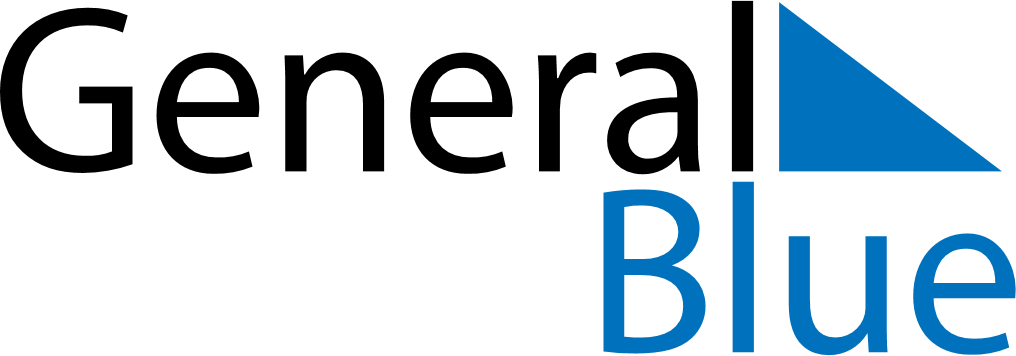 August 2024August 2024August 2024August 2024August 2024August 2024Ferrol, Galicia, SpainFerrol, Galicia, SpainFerrol, Galicia, SpainFerrol, Galicia, SpainFerrol, Galicia, SpainFerrol, Galicia, SpainSunday Monday Tuesday Wednesday Thursday Friday Saturday 1 2 3 Sunrise: 7:22 AM Sunset: 9:55 PM Daylight: 14 hours and 33 minutes. Sunrise: 7:23 AM Sunset: 9:54 PM Daylight: 14 hours and 30 minutes. Sunrise: 7:24 AM Sunset: 9:53 PM Daylight: 14 hours and 28 minutes. 4 5 6 7 8 9 10 Sunrise: 7:25 AM Sunset: 9:52 PM Daylight: 14 hours and 26 minutes. Sunrise: 7:26 AM Sunset: 9:50 PM Daylight: 14 hours and 23 minutes. Sunrise: 7:28 AM Sunset: 9:49 PM Daylight: 14 hours and 21 minutes. Sunrise: 7:29 AM Sunset: 9:48 PM Daylight: 14 hours and 19 minutes. Sunrise: 7:30 AM Sunset: 9:46 PM Daylight: 14 hours and 16 minutes. Sunrise: 7:31 AM Sunset: 9:45 PM Daylight: 14 hours and 14 minutes. Sunrise: 7:32 AM Sunset: 9:44 PM Daylight: 14 hours and 11 minutes. 11 12 13 14 15 16 17 Sunrise: 7:33 AM Sunset: 9:42 PM Daylight: 14 hours and 9 minutes. Sunrise: 7:34 AM Sunset: 9:41 PM Daylight: 14 hours and 6 minutes. Sunrise: 7:35 AM Sunset: 9:39 PM Daylight: 14 hours and 4 minutes. Sunrise: 7:36 AM Sunset: 9:38 PM Daylight: 14 hours and 1 minute. Sunrise: 7:38 AM Sunset: 9:36 PM Daylight: 13 hours and 58 minutes. Sunrise: 7:39 AM Sunset: 9:35 PM Daylight: 13 hours and 56 minutes. Sunrise: 7:40 AM Sunset: 9:33 PM Daylight: 13 hours and 53 minutes. 18 19 20 21 22 23 24 Sunrise: 7:41 AM Sunset: 9:32 PM Daylight: 13 hours and 50 minutes. Sunrise: 7:42 AM Sunset: 9:30 PM Daylight: 13 hours and 48 minutes. Sunrise: 7:43 AM Sunset: 9:29 PM Daylight: 13 hours and 45 minutes. Sunrise: 7:44 AM Sunset: 9:27 PM Daylight: 13 hours and 42 minutes. Sunrise: 7:45 AM Sunset: 9:25 PM Daylight: 13 hours and 40 minutes. Sunrise: 7:46 AM Sunset: 9:24 PM Daylight: 13 hours and 37 minutes. Sunrise: 7:48 AM Sunset: 9:22 PM Daylight: 13 hours and 34 minutes. 25 26 27 28 29 30 31 Sunrise: 7:49 AM Sunset: 9:20 PM Daylight: 13 hours and 31 minutes. Sunrise: 7:50 AM Sunset: 9:19 PM Daylight: 13 hours and 28 minutes. Sunrise: 7:51 AM Sunset: 9:17 PM Daylight: 13 hours and 26 minutes. Sunrise: 7:52 AM Sunset: 9:15 PM Daylight: 13 hours and 23 minutes. Sunrise: 7:53 AM Sunset: 9:14 PM Daylight: 13 hours and 20 minutes. Sunrise: 7:54 AM Sunset: 9:12 PM Daylight: 13 hours and 17 minutes. Sunrise: 7:55 AM Sunset: 9:10 PM Daylight: 13 hours and 14 minutes. 